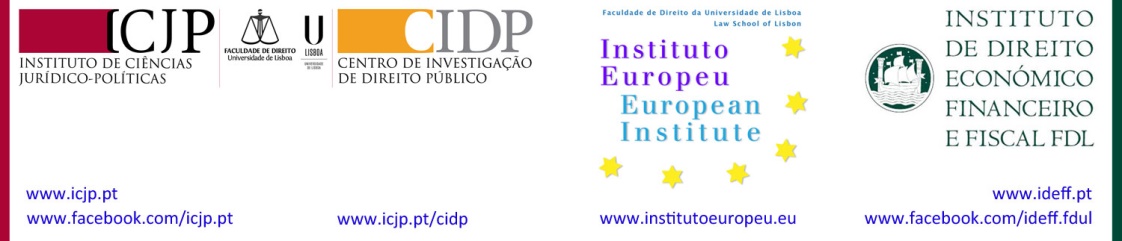                                                        FICHA DE INSCRIÇÃOANO LECTIVO DE 2023 / 2024CURSO INTENSIVO“O REGIME JURÍDICO DOS NOVOS FUNDOS COMUNITÁRIOS”NOME _____________________________________________________________________NACIONALIDADE __________________________________________________________DATA DE NASCIMENTO ___/ __/____Nº DE IDENTIFICAÇÃO _________________TIPO DE DOCUMENTO________________NIF________________________________________________________________________MORADA _____________________________________________________________________________________________________________________________________________CÓDIGO POSTAL___________________ LOCALIDADE___________________________TELEMÓVEL_______________________________________________________________E-MAIL ____________________________________________________________________LICENCIATURA EM _____________________________________________________ PELA UNIVERSIDADE DE ________________________________________________ COM CLASSIFICAÇÃO FINAL DE _____________________________________________PROFISSÃO ________________________________________________________________OUTROS ELEMENTOS CURRICULARES: Curriculum vitae  Cópia do certificado de habilitações da licenciatura e de outros Cursos relevantes para o efeito Propina: €600 (pagos no momento da inscrição). Redução de 10% para ex-alunos do IERedução de 25% para inscrições de grupo (instituições que inscrevam 3 pessoas ou mais).Nota: os descontos não são cumulativosO pagamento da taxa de inscrição poderá ser feito em numerário, por cheque (à ordem do Instituto Europeu da FDL) ou por transferência bancária (NIB: 0035 0824 0000 833553095). Caso opte pelo pagamento por transferência bancária, deverá entregar o respetivo comprovativo por e-mail (institutoeuropeu@fd.ulisboa.pt), pessoalmente, ou por via postal. Em nome de quem deve(m) ser emitido(s) o(s) recibo(s):Próprio: _______ (assinalar com uma cruz) Outro:_________________________________________________________________________________________________NIF (obrigatório): _________________________________Morada: ____________________________________________________________________Código postal: ____________________________ Localidade__________________________